Canais e publicitários questionam variações Gustavo Villa Boas e Jaime CiminoMetodologia empregada, abrangência da lei e percepção auditiva são usadas por emissoras para justificar resultadosVolume alto serve para persuadir e fixar a informação na memória do telespectador, afirma psiquiatra Apesar dos dados coletados pelo perito judicial José Gonzalez, emissoras e publicitários negam que haja aumento do volume do intervalo comercial.A publicitária Paula Moraes, diretora de rádio e TV da agência WMcCann, nega que o volume dos comerciais seja propositadamente mais alto que o da programação. Se isso ocorre, afirma, é por algum erro técnico. Diz ainda que o correto seria a emissora padronizar o sinal.Mas, segundo o psiquiatra Marcelo Arantes, a publicidade utiliza o volume alto como manobra de imposição e persuasão e para fixar a informação na memória do telespectador."Os publicitários precisam de mais aulas de psicologia. Ao elevar o som, passam a impressão arrogante de que o que desejam transmitir é mais importante que o resto. Fica a saudade de comerciais como o do primeiro sutiã, que começava mudo, aliás."CANAIS ABERTOSA TV Globo, por meio de sua central de comunicação, diz utilizar equipamentos de equalização que mantêm as variações dentro da mesma frequência."Existe uma questão relacionada à percepção auditiva que deve ser levada em conta: a dinâmica dos gêneros. Em novelas e filmes, por exemplo, os diálogos são espaçados, em comerciais são mais acelerados".Por meio da assessoria, a Record afirmou que "desconhece os métodos de aferição usados (...) e que cumpre rigorosamente a lei". Após a resposta, a Folha repassou a metodologia à emissora.A Band afirma que usa um equipamento para nivelar o áudio e afirma que "o processamento dos sinais segue um padrão técnico de acordo com as normas (...) É evidente que o áudio é dinâmico e sofre pequenas variações".O SBT diz seguir as recomendações do Grupo de Trabalho de Loudness da Sociedade Brasileira de Engenharia de Televisão, composto por membros da Anatel, Ministério das Comunicações e outras emissoras. O canal argumenta que "as variações de volume a que se refere a lei são variações referente à percepção auditiva (loudness) e não apenas níveis de áudio".CANAIS PAGOSDe acordo com a TV Rá Tim Bum, "possivelmente, houve uma variação de volume nas fitas ou no servidor" durante a exibição medida, mas que a emissora não usa esse recurso. "Não são veiculados anúncios publicitários durante a programação infantil", ressalta a assessoria.A Turner (canais Cartoon Network, Boomerang, TNT e TCM) diz que que identificou, recentemente, diferenças de áudio e já começou a resolver a situação.A Discovery Networks diz que, "mesmo que a lei nº 10.222 não se aplique à TV por assinatura", padroniza o volume. A assessoria afirma que a empresa irá apurar as variações e, caso confirmadas, avaliar as providências.Para o Ministério Público, a lei se aplica mesmo aos canais pagos.Já a Nickelodeon afirma padronizar os comerciais antes da exibição. "Sendo assim, o canal não apresenta elevação sonora maior que 5% em seus intervalos comerciais, embora acreditamos que uma variação de pico de áudio de até 5% poderia ser aceitável, desde que não seja constante".Porém, o perito que fez a medição e o engenheiro Mitsuo Yoshimoto do IPT afirmam que apenas 3dB já equivalem ao dobro do volume. Isso porque a unidade de medida de som decibel não segue uma escala linear, mas sim logarítmica.Emissoras serão notificadas, afirma promotor Após a entrevista à Folha, na semana passada, e após analisar os dados coletados pelo perito José Gonzalez durante as três medições realizadas, o Ministério Público Estadual de São Paulo instaurou um procedimento administrativo para apurar a variação no volume dos comerciais em 26 emissoras.Segundo o promotor Jefferson Dias, antes de instaurar inquérito, as emissoras seriam notificadas e orientadas a respeitar a legislação.FISCALIZAÇÃOA promotoria também recomenda ao órgão federal de controle -a Anatel- que realize uma fiscalização individual em cada emissora.Caso seja comprovada a irregularidade, será lavrado um auto de infração e aplicadas as penalidades previstas na lei 10.222.O promotor também irá solicitar a todos os canais que enviem cópias dos programas nos dias em que foram feitas as medições para que seja feita uma segunda análise do material."Os programas indicados serão submetidos a uma perícia oficial, garantindo, com a avaliação já realizada pelo perito, um farto material probatório a ser utilizado em possível e futura ação judicial", afirmou o promotor.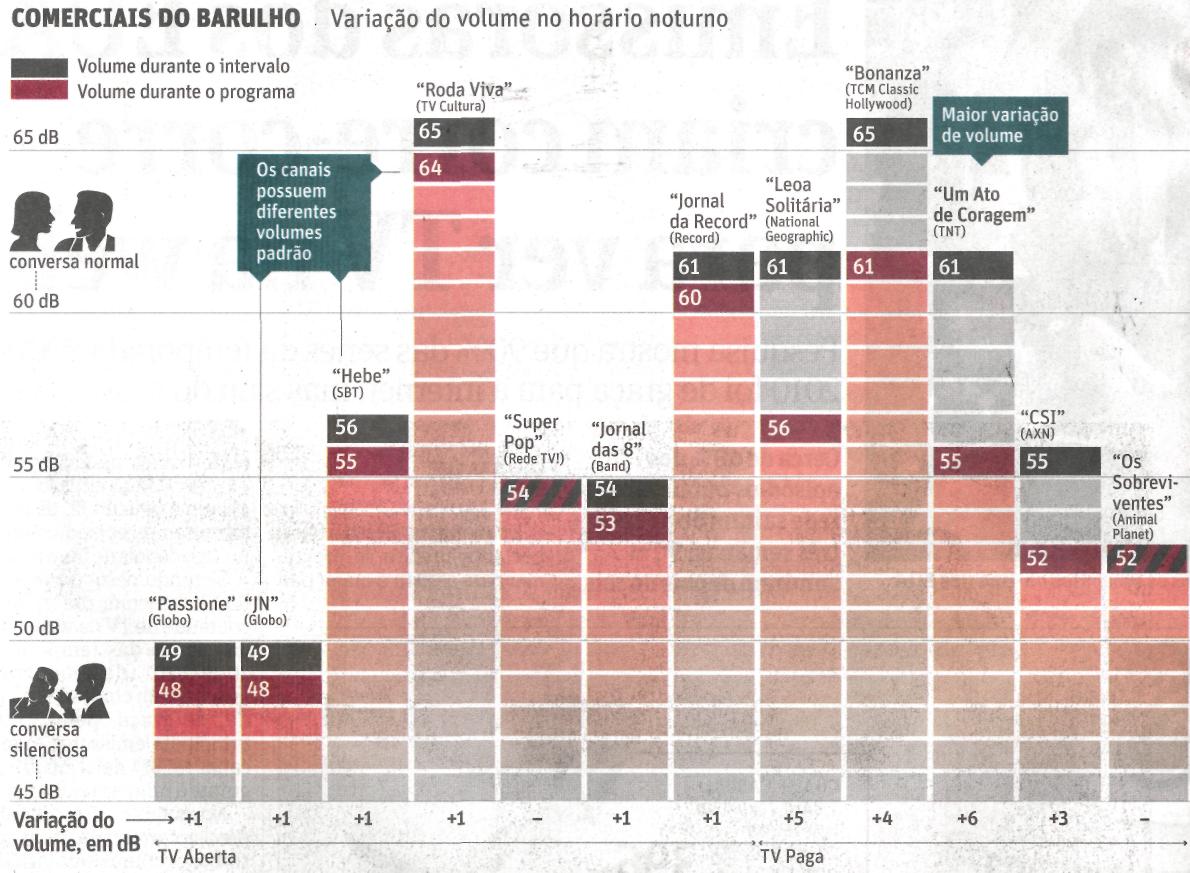 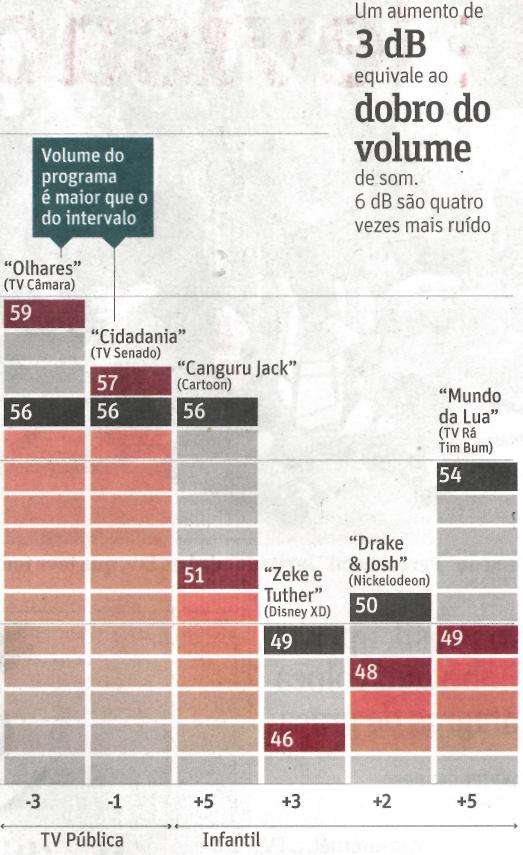 Fonte: Folha de S.Paulo, São Paulo, 16 ago. 2010, Ilustrada, p. E4.